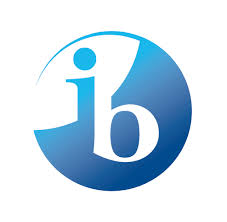 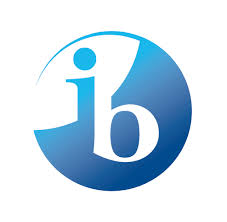 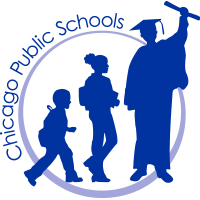 PEIRCE LOCAL SCHOOL COUNCILJune13, 2019   *****6:00 pm *****GymnatoriumNOTE: Please Enter at Door #8AGENDAChair Calls Meeting to OrderRoll Call (In person, phone, video)Approval of the Order of the AgendaItems Needing Council ApprovalMarch 14, 2019 minutesMay 16, 2019 minutesStudent Council ReportAramark Focus GroupStudent Survey PresentationPublic ParticipationOld BusinessPrincipal EvaluationNew BusinessCommittee ReportsBACPACFOPPPLCPSOPrincipal EvaluationSafety & SecurityOthersPrincipal’s ReportLeast Restrictive EnvironmentPublic ParticipationFundraisingBudgetTransfer of FundsFederalStateInternal AccountsApproval of Internal Accounts (April & May)Announcements Motion to Adjourn